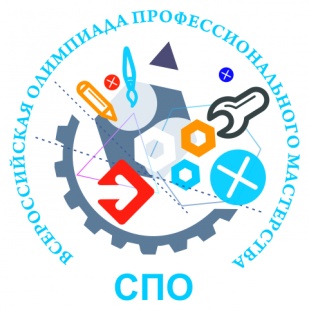                    Приложение к заявке на участие в заключительном этапе Всероссийской олимпиады                    профессионального мастерства обучающихся по специальностям среднего профессионального      образования УГС 44.00.00  Образование и педагогические наукиПолное наименование образовательной организации: ____________________________________________________Регион: ________________________________________Адрес образовательной организации: ____________________________________________________________ФИО директора: ____________________________________________________Телефон образовательной организации (с указанием кода): 8(......)...................ФИО контактного лица: ______________________________________________Телефон контактного лица (с указанием кода): 8-ХХХ-ХХ-ХХ; 8-ХХХ-ХХХE-mail контактного лица:  ___________________________________________ФИО участника: __________________________________________________Дата рождения: ___________________________________________________Гражданство: РФСпециальность СПО: 44.00.00_______________________________________Курс:_____________ВАЖНО! Изучаемый иностранный язык: английский/немецкий/французский/В случае, если участник прибывает на Всероссийскую олимпиаду с собственным программным обеспечением, оборудованием, инструментами  необходимо дать перечень наименований для использования  на территории колледжа (Таблица 1).Размер футболки: ____ФИО лица/лиц, сопровождающего участника: _______________________________Телефон лица/лиц, сопровождающего участника: 8-ХХХ-ХХХХ,8-ХХХ-ХХХХДата, вид транспорта, номер рейса и время прибытия в г.Серпухов. М.О.: Дата, вид транспорта, номер рейса и время убытия:Выбранный вариант размещения (информация предоставляется отдельно по каждому члену делегации)ПЕРЕЧЕНЬ ПРОГРАММНОГО ОБЕСПЕЧЕНИЯ, ОБОРУДОВАНИЯ, ИНСТРУМЕНТОВ (Таблица 1) В качестве пожелания: Уважаемые участники и сопровождающие их лица! Для торжественной церемонии открытия Олимпиады необходимо привезти флаг субъекта, который Вы представляете. Сохранность и возврат гарантированы.№ п/пНаименованиеКоличество